دامنه پویایی چیست ؟ ( بدون مثال) / چشم انسان و دوربین های امروزی قادر به ثبت چه میزان از دامنه پویایی هستند ؟  ( بارم 2) دامنه پویایی به توانایی سنسور ، در ثبت و متمایز کردن نور گفته می شود . / چشم انسان قادر به دیدن 14 گام نوری  و دوربین های امروزی به طور میانگین  قادر به ثبت 12 گام نوری از دامنه پویایی هستند. اگر دوربین قادر به ثبت منظره نبود چه باید کرد ؟ ( سه مورد را کامل توضیح دهید : )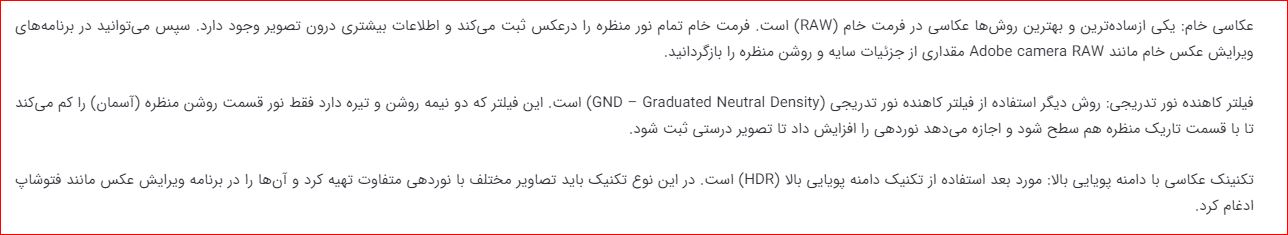 